Рекомендации по работе с презентацией тематического занятия (классного часа) «Безопасность на водном транспорте: маломерные суда»для обучающихся 9–11-х классовЦель: формирование у обучающихся навыков безопасного поведения на водном транспорте и ответственного отношения к своей жизни.Задачи:расширить представления обучающихся об опасностях, возникающих на маломерных судах;ознакомить с безопасным поведением на маломерных судах.Методический материал носит рекомендательный характер. Педагог, учитывая особенности каждого класса, может варьировать задания, их количество и этапы занятия.СлайдКомментарий для учителя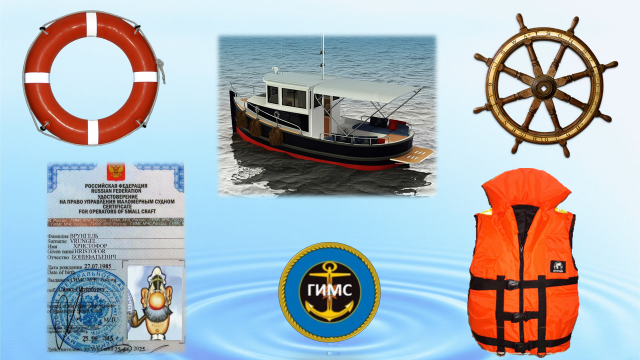 Рассмотрите изображения на слайде и попробуйте сформулировать тему занятия.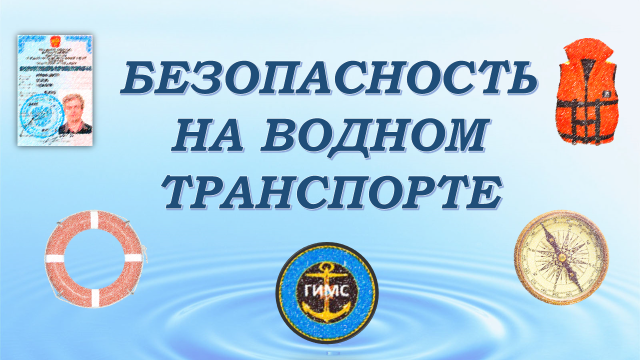 Тема классного часа «Безопасность на водном транспорте: маломерные суда».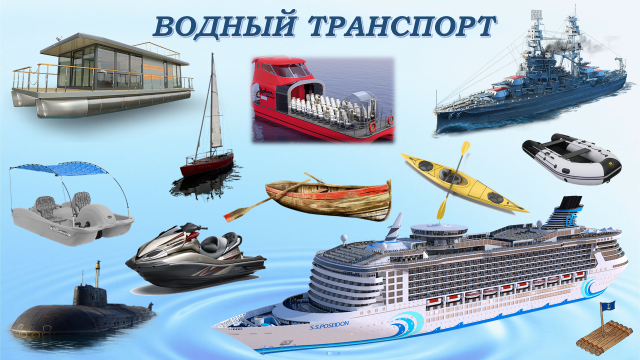 Водный транспорт — вид транспорта, перевозящего грузы и/или пассажиров по водным путям сообщения как естественным (океаны, моря, реки, озера), так и искусственным (каналы, водохранилища). Основным транспортным средством является судно.Назовите виды водного транспорта, которые вы знаете.К водному транспорту относятся плот, лодка, яхта, шхуна, фрегат, гидроцикл, катамаран, пароход, теплоход, танкер, паром, ледокол, шлюпка, подводная лодка, катер, броненосец, крейсер, траулер, лайнер и др. Под понятием маломерное судно подразумевается судно, длина которого не должна превышать двадцать метров, и общее количество людей на котором не должно превышать двенадцать. Какие суда, изображенные на слайде, подходят под это описание?К таким судам относятся плот, весельная лодка, байдарка, парусное судно, надувная лодка, гидроцикл, хаусбот (плавдача), водный велосипед (катамаран).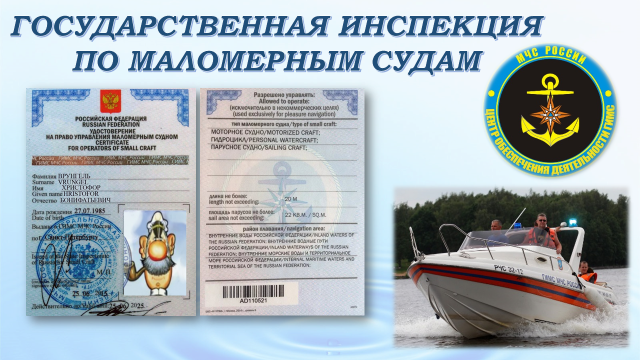 «Государственная инспекция по маломерным судам (ГИМС) ГУ МЧС России по г. Москве осуществляет свою деятельность в отношении принадлежащих юридическим и физическим лицам маломерных судов, а также баз (сооружений) для стоянок маломерных судов и иных плавучих объектов (средств), пляжей и других мест массового отдыха на водоемах г. Москвы.Вопрос: Как Вы думаете, какие задачи решает ГИМС?реализует государственную политику в области обеспечения безопасности людей на водных объектах на территории г. Москвы; осуществляет государственный и технический надзор за маломерными судами и базами (сооружениями) для их стоянок и их пользованием во внутренних водах города Москвы; обеспечивает в пределах своей компетенции безопасность людей и осуществляет в установленном порядке надзорные и контрольные функции на водных объектах на территории г. Москвы;оказывает обязательные государственные услуги населению по регистрации и освидетельствованию маломерных судов, аттестации граждан на право управления маломерными судами: гидроцикл, катер, плавдача и др.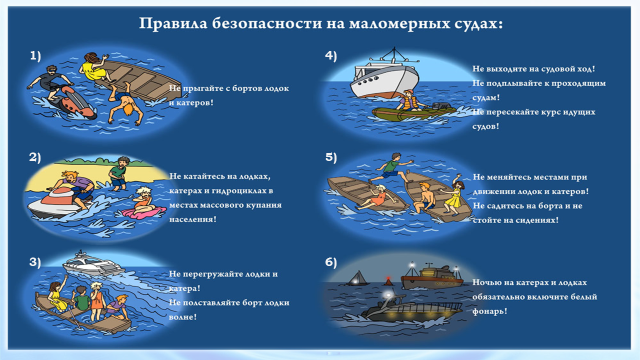 Прочитайте правила безопасности на маломерных судах. Приведите 2-3 обоснования этих правил.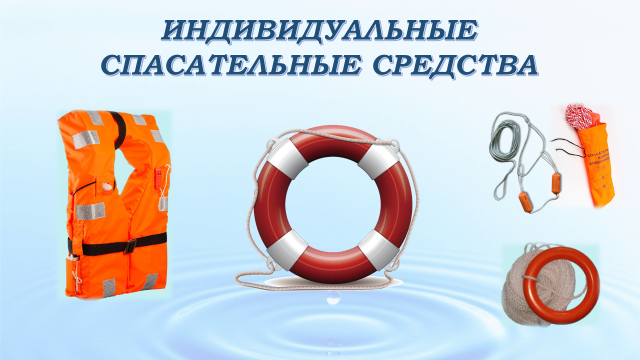 Любое судно должно быть оснащено индивидуальными спасательными средствами.Выполните задание №1 в рабочем листе.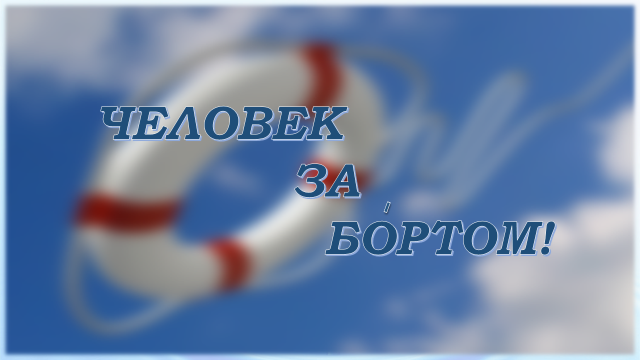 Просмотрите видеоролик и выполните задание в рабочем листе № 2.Первый, кто увидел падение человека за борт, должен громким окриком «Человек за бортом!» предупредить о случившемся рулевого (капитана) судна и экипаж и внимательно, не отвлекаясь, следить за упавшим, все время показывая рукой направление на него. Тот член экипажа, кто оказался в этот момент ближе всех к спасательному средству, немедленно, не дожидаясь особой команды, бросает его в воду с борта, с которого упал человек. Дальнейшие действия зависят от обстановки.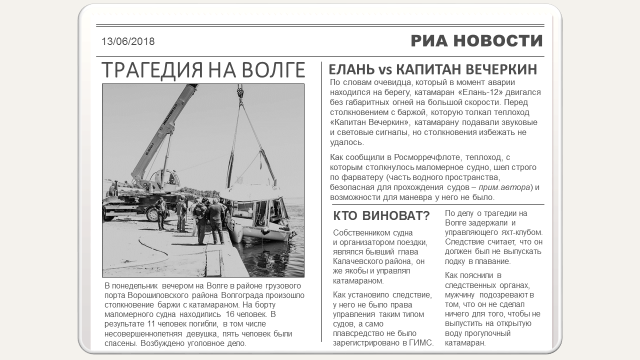 Внимательно прочитайте сообщения из ленты новостей и ответьте на вопрос: какие очевидные нарушения правил безопасности на маломерном судне были отмечены СМИ?